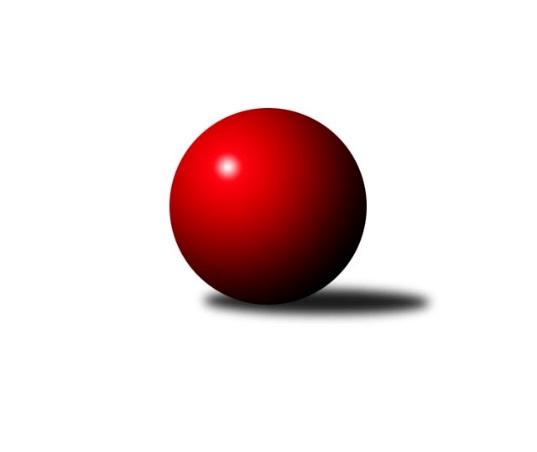 Č.16Ročník 2019/2020	12.5.2024 Jihomoravský KP dorostu 2019/2020Statistika 16. kolaTabulka družstev:		družstvo	záp	výh	rem	proh	skore	sety	průměr	body	plné	dorážka	chyby	1.	KK Orel Ivančice	14	13	1	0	50.0 : 6.0 	(69.5 : 14.5)	1276	27	891	386	21.5	2.	TJ Sokol Mistřín	14	11	3	0	46.0 : 10.0 	(57.5 : 26.5)	1215	25	845	369	26.4	3.	KK Vyškov	14	9	3	2	39.0 : 17.0 	(54.5 : 29.5)	1173	21	842	331	31.6	4.	SK Baník Ratíškovice B	14	7	1	6	25.5 : 30.5 	(38.0 : 46.0)	1110	15	812	298	37.6	5.	KK Slovan Rosice	13	4	5	4	27.0 : 25.0 	(42.5 : 35.5)	1171	13	834	337	34.5	6.	SK Baník Ratíškovice A	14	6	1	7	28.0 : 28.0 	(44.0 : 40.0)	1142	13	827	315	39.4	7.	TJ Sokol Vracov B	14	6	1	7	23.0 : 33.0 	(40.5 : 43.5)	1093	13	795	298	43.2	8.	SKK Dubňany	14	5	2	7	25.5 : 30.5 	(41.0 : 43.0)	1139	12	819	320	35.7	9.	KK Blansko	15	2	3	10	15.5 : 44.5 	(30.0 : 60.0)	1070	7	772	298	45.9	10.	SK Podlužan Prušánky	13	1	3	9	16.0 : 36.0 	(25.0 : 53.0)	1035	5	741	294	47.8	11.	KK Moravská Slávia Brno	15	1	1	13	12.5 : 47.5 	(19.5 : 70.5)	992	3	730	262	58.1Tabulka doma:		družstvo	záp	výh	rem	proh	skore	sety	průměr	body	maximum	minimum	1.	KK Vyškov	8	7	1	0	26.0 : 6.0 	(34.5 : 13.5)	1192	15	1242	1125	2.	TJ Sokol Mistřín	8	6	2	0	25.0 : 7.0 	(28.5 : 19.5)	1243	14	1308	1180	3.	KK Orel Ivančice	6	6	0	0	22.0 : 2.0 	(31.0 : 5.0)	1269	12	1310	1224	4.	SK Baník Ratíškovice B	7	4	1	2	14.5 : 13.5 	(18.5 : 23.5)	1163	9	1234	1112	5.	TJ Sokol Vracov B	8	4	0	4	15.0 : 17.0 	(25.0 : 23.0)	1116	8	1175	1046	6.	SKK Dubňany	6	3	1	2	14.5 : 9.5 	(21.5 : 14.5)	1127	7	1213	927	7.	SK Baník Ratíškovice A	7	3	1	3	15.0 : 13.0 	(24.0 : 18.0)	1142	7	1165	1099	8.	KK Slovan Rosice	6	1	3	2	12.0 : 12.0 	(19.0 : 17.0)	1174	5	1225	1106	9.	KK Blansko	7	1	2	4	8.0 : 20.0 	(13.0 : 29.0)	986	4	1160	706	10.	SK Podlužan Prušánky	6	1	1	4	9.0 : 15.0 	(13.0 : 23.0)	1094	3	1183	1034	11.	KK Moravská Slávia Brno	8	1	0	7	6.0 : 26.0 	(9.0 : 39.0)	937	2	1104	847Tabulka venku:		družstvo	záp	výh	rem	proh	skore	sety	průměr	body	maximum	minimum	1.	KK Orel Ivančice	8	7	1	0	28.0 : 4.0 	(38.5 : 9.5)	1278	15	1365	1229	2.	TJ Sokol Mistřín	6	5	1	0	21.0 : 3.0 	(29.0 : 7.0)	1210	11	1291	1144	3.	KK Slovan Rosice	7	3	2	2	15.0 : 13.0 	(23.5 : 18.5)	1170	8	1285	1078	4.	KK Vyškov	6	2	2	2	13.0 : 11.0 	(20.0 : 16.0)	1170	6	1246	1096	5.	SK Baník Ratíškovice A	7	3	0	4	13.0 : 15.0 	(20.0 : 22.0)	1141	6	1265	1066	6.	SK Baník Ratíškovice B	7	3	0	4	11.0 : 17.0 	(19.5 : 22.5)	1106	6	1161	1014	7.	TJ Sokol Vracov B	6	2	1	3	8.0 : 16.0 	(15.5 : 20.5)	1089	5	1168	1013	8.	SKK Dubňany	8	2	1	5	11.0 : 21.0 	(19.5 : 28.5)	1141	5	1225	1057	9.	KK Blansko	8	1	1	6	7.5 : 24.5 	(17.0 : 31.0)	1082	3	1179	997	10.	SK Podlužan Prušánky	7	0	2	5	7.0 : 21.0 	(12.0 : 30.0)	1025	2	1109	982	11.	KK Moravská Slávia Brno	7	0	1	6	6.5 : 21.5 	(10.5 : 31.5)	1000	1	1132	876Tabulka podzimní části:		družstvo	záp	výh	rem	proh	skore	sety	průměr	body	doma	venku	1.	KK Orel Ivančice	10	9	1	0	36.0 : 4.0 	(51.0 : 9.0)	1287	19 	4 	0 	0 	5 	1 	0	2.	TJ Sokol Mistřín	10	7	3	0	31.0 : 9.0 	(37.0 : 23.0)	1192	17 	4 	2 	0 	3 	1 	0	3.	KK Vyškov	10	5	3	2	25.0 : 15.0 	(37.0 : 23.0)	1176	13 	5 	1 	0 	0 	2 	2	4.	SK Baník Ratíškovice B	10	5	1	4	20.0 : 20.0 	(31.0 : 29.0)	1104	11 	2 	1 	1 	3 	0 	3	5.	KK Slovan Rosice	10	2	5	3	19.0 : 21.0 	(30.5 : 29.5)	1148	9 	1 	3 	2 	1 	2 	1	6.	SK Baník Ratíškovice A	10	4	1	5	19.0 : 21.0 	(28.0 : 32.0)	1137	9 	3 	1 	1 	1 	0 	4	7.	SKK Dubňany	10	4	1	5	18.5 : 21.5 	(28.5 : 31.5)	1112	9 	3 	1 	0 	1 	0 	5	8.	TJ Sokol Vracov B	10	4	1	5	17.0 : 23.0 	(30.0 : 30.0)	1078	9 	3 	0 	3 	1 	1 	2	9.	KK Blansko	10	2	3	5	13.0 : 27.0 	(25.0 : 35.0)	1052	7 	1 	2 	1 	1 	1 	4	10.	SK Podlužan Prušánky	10	1	2	7	12.0 : 28.0 	(18.0 : 42.0)	1027	4 	1 	0 	3 	0 	2 	4	11.	KK Moravská Slávia Brno	10	1	1	8	9.5 : 30.5 	(14.0 : 46.0)	991	3 	1 	0 	5 	0 	1 	3Tabulka jarní části:		družstvo	záp	výh	rem	proh	skore	sety	průměr	body	doma	venku	1.	TJ Sokol Mistřín	4	4	0	0	15.0 : 1.0 	(20.5 : 3.5)	1272	8 	2 	0 	0 	2 	0 	0 	2.	KK Orel Ivančice	4	4	0	0	14.0 : 2.0 	(18.5 : 5.5)	1252	8 	2 	0 	0 	2 	0 	0 	3.	KK Vyškov	4	4	0	0	14.0 : 2.0 	(17.5 : 6.5)	1181	8 	2 	0 	0 	2 	0 	0 	4.	KK Slovan Rosice	3	2	0	1	8.0 : 4.0 	(12.0 : 6.0)	1208	4 	0 	0 	0 	2 	0 	1 	5.	SK Baník Ratíškovice A	4	2	0	2	9.0 : 7.0 	(16.0 : 8.0)	1154	4 	0 	0 	2 	2 	0 	0 	6.	TJ Sokol Vracov B	4	2	0	2	6.0 : 10.0 	(10.5 : 13.5)	1113	4 	1 	0 	1 	1 	0 	1 	7.	SK Baník Ratíškovice B	4	2	0	2	5.5 : 10.5 	(7.0 : 17.0)	1148	4 	2 	0 	1 	0 	0 	1 	8.	SKK Dubňany	4	1	1	2	7.0 : 9.0 	(12.5 : 11.5)	1206	3 	0 	0 	2 	1 	1 	0 	9.	SK Podlužan Prušánky	3	0	1	2	4.0 : 8.0 	(7.0 : 11.0)	1097	1 	0 	1 	1 	0 	0 	1 	10.	KK Moravská Slávia Brno	5	0	0	5	3.0 : 17.0 	(5.5 : 24.5)	981	0 	0 	0 	2 	0 	0 	3 	11.	KK Blansko	5	0	0	5	2.5 : 17.5 	(5.0 : 25.0)	1087	0 	0 	0 	3 	0 	0 	2 Zisk bodů pro družstvo:		jméno hráče	družstvo	body	zápasy	v %	dílčí body	sety	v %	1.	Vojtěch Šmarda 	KK Orel Ivančice 	13	/	14	(93%)	24	/	28	(86%)	2.	Jan Svoboda 	KK Orel Ivančice 	12	/	13	(92%)	24	/	26	(92%)	3.	Simona Maradová 	TJ Sokol Mistřín  	11	/	11	(100%)	16	/	22	(73%)	4.	Petr Valášek 	TJ Sokol Mistřín  	11	/	13	(85%)	21	/	26	(81%)	5.	Aleš Zlatník 	SKK Dubňany  	10.5	/	14	(75%)	22	/	28	(79%)	6.	Martin Maša 	KK Orel Ivančice 	10	/	10	(100%)	18.5	/	20	(93%)	7.	Darina Kubíčková 	KK Vyškov 	10	/	11	(91%)	18	/	22	(82%)	8.	Viktorie Vitamvásová 	KK Slovan Rosice 	9	/	13	(69%)	18	/	26	(69%)	9.	Adam Podéšť 	SK Baník Ratíškovice A 	8	/	13	(62%)	15	/	26	(58%)	10.	Vít Janáček 	KK Blansko  	8	/	15	(53%)	17	/	30	(57%)	11.	Josef Němeček 	KK Moravská Slávia Brno 	7.5	/	13	(58%)	11.5	/	26	(44%)	12.	Vendula Štrajtová 	KK Vyškov 	7	/	11	(64%)	13	/	22	(59%)	13.	Michaela Škarecká 	TJ Sokol Vracov B 	7	/	14	(50%)	19	/	28	(68%)	14.	Martin Šubrt 	TJ Sokol Mistřín  	6	/	8	(75%)	10.5	/	16	(66%)	15.	Lucie Horalíková 	KK Vyškov 	6	/	9	(67%)	12	/	18	(67%)	16.	Ludvík Vašulka 	TJ Sokol Mistřín  	6	/	10	(60%)	10	/	20	(50%)	17.	Martina Koplíková 	SK Baník Ratíškovice B 	6	/	12	(50%)	12.5	/	24	(52%)	18.	Kryštof Čech 	SK Podlužan Prušánky  	6	/	12	(50%)	12.5	/	24	(52%)	19.	Kristýna Klištincová 	KK Slovan Rosice 	6	/	13	(46%)	13.5	/	26	(52%)	20.	Taťána Tomanová 	SK Baník Ratíškovice B 	6	/	14	(43%)	13.5	/	28	(48%)	21.	Kristýna Ševelová 	SK Baník Ratíškovice B 	5.5	/	14	(39%)	12	/	28	(43%)	22.	Tomáš Květoň 	SK Baník Ratíškovice A 	5	/	10	(50%)	9	/	20	(45%)	23.	Vojtěch Toman 	SK Baník Ratíškovice A 	5	/	12	(42%)	14	/	24	(58%)	24.	Stanislav Vacenovský 	TJ Sokol Vracov B 	5	/	13	(38%)	12.5	/	26	(48%)	25.	Karolína Fabíková 	KK Slovan Rosice 	5	/	13	(38%)	11	/	26	(42%)	26.	Sabina Šebelová 	KK Vyškov 	4	/	7	(57%)	7.5	/	14	(54%)	27.	Jaroslav Harca 	SKK Dubňany  	4	/	9	(44%)	8	/	18	(44%)	28.	Anna Poláchová 	SK Podlužan Prušánky  	4	/	12	(33%)	6	/	24	(25%)	29.	Jan Kotouč 	KK Blansko  	3.5	/	14	(25%)	9	/	28	(32%)	30.	Mirek Mikáč 	KK Moravská Slávia Brno 	3	/	4	(75%)	5	/	8	(63%)	31.	Michal Veselý 	SKK Dubňany  	3	/	9	(33%)	7	/	18	(39%)	32.	Adam Baťka 	TJ Sokol Vracov B 	3	/	12	(25%)	7	/	24	(29%)	33.	Patrik Sedláček 	SK Podlužan Prušánky  	2	/	3	(67%)	3.5	/	6	(58%)	34.	Matěj Ingr 	SK Baník Ratíškovice A 	2	/	4	(50%)	3	/	8	(38%)	35.	David Kotásek 	SK Baník Ratíškovice A 	1	/	1	(100%)	2	/	2	(100%)	36.	Adam Eliáš 	KK Orel Ivančice 	1	/	2	(50%)	1	/	4	(25%)	37.	Silvie Kupčíková 	KK Vyškov 	1	/	3	(33%)	3	/	6	(50%)	38.	Jakub Kovář 	KK Orel Ivančice 	1	/	3	(33%)	2	/	6	(33%)	39.	Tomáš Kubík 	SKK Dubňany  	1	/	8	(13%)	3	/	16	(19%)	40.	Pavlína Sedláčková 	SK Podlužan Prušánky  	1	/	11	(9%)	3	/	22	(14%)	41.	Nikola Dvořáková 	KK Blansko  	1	/	14	(7%)	4	/	28	(14%)	42.	Lukáš Gajdík 	SK Baník Ratíškovice B 	0	/	1	(0%)	0	/	2	(0%)	43.	Pavel Kudláč 	TJ Sokol Vracov B 	0	/	1	(0%)	0	/	2	(0%)	44.	Adéla Příkaská 	SK Baník Ratíškovice B 	0	/	1	(0%)	0	/	2	(0%)	45.	Jindřich Doležel 	KK Moravská Slávia Brno 	0	/	13	(0%)	1	/	26	(4%)	46.	Nikola Novotná 	KK Moravská Slávia Brno 	0	/	14	(0%)	1	/	28	(4%)Průměry na kuželnách:		kuželna	průměr	plné	dorážka	chyby	výkon na hráče	1.	TJ Sokol Mistřín, 1-4	1206	853	353	31.3	(402.3)	2.	KK Orel Ivančice, 1-4	1184	839	345	33.1	(394.7)	3.	KK Slovan Rosice, 1-4	1167	838	328	37.9	(389.1)	4.	Ratíškovice, 1-4	1140	814	326	35.4	(380.2)	5.	Prušánky (dvoudráha), 1-2	1140	828	312	39.4	(380.2)	6.	KK Vyškov, 1-4	1139	812	327	35.4	(380.0)	7.	TJ Sokol Vracov, 1-6	1123	805	318	42.5	(374.6)	8.	Dubňany, 1-4	1108	788	319	37.7	(369.3)	9.	KK Blansko, 1-4	1063	772	290	42.6	(354.5)	10.	KK MS Brno, 1-4	1024	750	274	50.4	(341.6)	11.	- volno -, 1-4	0	0	0	0.0	(0.0)Nejlepší výkony na kuželnách:TJ Sokol Mistřín, 1-4TJ Sokol Mistřín 	1308	13. kolo	Martin Šubrt 	TJ Sokol Mistřín 	462	8. koloTJ Sokol Mistřín 	1305	9. kolo	Martin Maša 	KK Orel Ivančice	458	9. koloKK Orel Ivančice	1299	9. kolo	Petr Valášek 	TJ Sokol Mistřín 	455	5. koloTJ Sokol Mistřín 	1274	8. kolo	Petr Valášek 	TJ Sokol Mistřín 	445	13. koloSK Baník Ratíškovice A	1265	8. kolo	Josef Němeček 	KK Moravská Slávia Brno	441	15. koloTJ Sokol Mistřín 	1258	15. kolo	Vojtěch Šmarda 	KK Orel Ivančice	439	9. koloTJ Sokol Mistřín 	1210	11. kolo	Martin Šubrt 	TJ Sokol Mistřín 	438	9. koloTJ Sokol Mistřín 	1206	1. kolo	Martin Šubrt 	TJ Sokol Mistřín 	436	13. koloTJ Sokol Mistřín 	1202	5. kolo	Simona Maradová 	TJ Sokol Mistřín 	435	9. koloKK Slovan Rosice	1199	3. kolo	Viktorie Vitamvásová 	KK Slovan Rosice	433	3. koloKK Orel Ivančice, 1-4KK Orel Ivančice	1317	16. kolo	Vojtěch Šmarda 	KK Orel Ivančice	463	14. koloKK Orel Ivančice	1310	14. kolo	Martin Maša 	KK Orel Ivančice	460	2. koloKK Orel Ivančice	1289	10. kolo	Jan Svoboda 	KK Orel Ivančice	451	10. koloKK Orel Ivančice	1288	4. kolo	Martin Maša 	KK Orel Ivančice	442	16. koloKK Orel Ivančice	1279	2. kolo	Martin Maša 	KK Orel Ivančice	441	10. koloKK Vyškov	1246	10. kolo	Anna Poláchová 	SK Podlužan Prušánky 	440	16. koloKK Orel Ivančice	1224	12. kolo	Martin Maša 	KK Orel Ivančice	440	4. koloKK Orel Ivančice	1224	7. kolo	Jakub Kovář 	KK Orel Ivančice	438	16. koloSK Podlužan Prušánky 	1161	16. kolo	Jan Svoboda 	KK Orel Ivančice	437	16. koloSK Baník Ratíškovice B	1161	14. kolo	Martin Maša 	KK Orel Ivančice	431	14. koloKK Slovan Rosice, 1-4KK Orel Ivančice	1230	8. kolo	Vojtěch Šmarda 	KK Orel Ivančice	441	8. koloKK Slovan Rosice	1225	4. kolo	Aleš Zlatník 	SKK Dubňany 	440	6. koloSKK Dubňany 	1208	6. kolo	Vít Janáček 	KK Blansko 	437	1. koloKK Slovan Rosice	1204	2. kolo	Jan Svoboda 	KK Orel Ivančice	426	8. koloKK Vyškov	1193	2. kolo	Karolína Fabíková 	KK Slovan Rosice	425	4. koloKK Slovan Rosice	1186	8. kolo	Karolína Fabíková 	KK Slovan Rosice	420	8. koloKK Slovan Rosice	1177	6. kolo	Karolína Fabíková 	KK Slovan Rosice	418	6. koloKK Slovan Rosice	1144	10. kolo	Darina Kubíčková 	KK Vyškov	417	2. koloKK Moravská Slávia Brno	1132	10. kolo	Mirek Mikáč 	KK Moravská Slávia Brno	417	10. koloKK Blansko 	1114	1. kolo	Viktorie Vitamvásová 	KK Slovan Rosice	416	4. koloRatíškovice, 1-4KK Orel Ivančice	1346	3. kolo	Martin Maša 	KK Orel Ivančice	477	3. koloTJ Sokol Mistřín 	1291	12. kolo	Aleš Zlatník 	SKK Dubňany 	462	9. koloSK Baník Ratíškovice B	1234	7. kolo	Petr Valášek 	TJ Sokol Mistřín 	456	12. koloKK Orel Ivančice	1229	13. kolo	Jan Svoboda 	KK Orel Ivančice	442	3. koloSK Baník Ratíškovice B	1222	9. kolo	Mirek Mikáč 	KK Moravská Slávia Brno	435	5. koloKK Slovan Rosice	1195	15. kolo	Martina Koplíková 	SK Baník Ratíškovice B	434	9. koloSK Baník Ratíškovice B	1167	5. kolo	Karolína Fabíková 	KK Slovan Rosice	429	15. koloSK Baník Ratíškovice A	1165	5. kolo	Vojtěch Šmarda 	KK Orel Ivančice	427	3. koloSK Baník Ratíškovice A	1164	9. kolo	Adam Eliáš 	KK Orel Ivančice	422	13. koloSK Baník Ratíškovice A	1162	13. kolo	Vojtěch Toman 	SK Baník Ratíškovice A	421	3. koloPrušánky (dvoudráha), 1-2KK Orel Ivančice	1365	5. kolo	Martin Maša 	KK Orel Ivančice	461	5. koloSKK Dubňany 	1220	14. kolo	Aleš Zlatník 	SKK Dubňany 	458	14. koloSK Podlužan Prušánky 	1183	14. kolo	Vojtěch Šmarda 	KK Orel Ivančice	456	5. koloTJ Sokol Mistřín 	1179	10. kolo	Jan Svoboda 	KK Orel Ivančice	448	5. koloTJ Sokol Vracov B	1168	12. kolo	Martin Šubrt 	TJ Sokol Mistřín 	443	10. koloSK Podlužan Prušánky 	1115	7. kolo	Petr Valášek 	TJ Sokol Mistřín 	424	10. koloSK Baník Ratíškovice B	1110	2. kolo	Anna Poláchová 	SK Podlužan Prušánky 	422	14. koloSK Podlužan Prušánky 	1088	12. kolo	Kryštof Čech 	SK Podlužan Prušánky 	422	14. koloSK Podlužan Prušánky 	1082	10. kolo	Michaela Škarecká 	TJ Sokol Vracov B	399	12. koloKK Slovan Rosice	1078	7. kolo	Michal Veselý 	SKK Dubňany 	399	14. koloKK Vyškov, 1-4KK Vyškov	1242	9. kolo	Sabina Šebelová 	KK Vyškov	448	9. koloKK Vyškov	1225	11. kolo	Darina Kubíčková 	KK Vyškov	434	13. koloKK Vyškov	1224	15. kolo	Darina Kubíčková 	KK Vyškov	430	15. koloKK Vyškov	1215	13. kolo	Petr Valášek 	TJ Sokol Mistřín 	428	6. koloKK Vyškov	1187	6. kolo	Darina Kubíčková 	KK Vyškov	421	8. koloKK Vyškov	1183	8. kolo	Vendula Štrajtová 	KK Vyškov	420	13. koloTJ Sokol Mistřín 	1175	6. kolo	Vendula Štrajtová 	KK Vyškov	419	11. koloKK Slovan Rosice	1143	13. kolo	Vít Janáček 	KK Blansko 	416	9. koloKK Vyškov	1134	3. kolo	Vendula Štrajtová 	KK Vyškov	412	15. koloSK Baník Ratíškovice B	1127	8. kolo	Lucie Horalíková 	KK Vyškov	408	6. koloTJ Sokol Vracov, 1-6KK Orel Ivančice	1262	11. kolo	Petr Valášek 	TJ Sokol Mistřín 	455	16. koloTJ Sokol Mistřín 	1241	16. kolo	Simona Maradová 	TJ Sokol Mistřín 	442	16. koloSK Baník Ratíškovice A	1179	6. kolo	Michaela Škarecká 	TJ Sokol Vracov B	440	4. koloTJ Sokol Vracov B	1175	4. kolo	Martin Maša 	KK Orel Ivančice	440	11. koloTJ Sokol Vracov B	1163	6. kolo	Viktorie Vitamvásová 	KK Slovan Rosice	428	9. koloKK Vyškov	1163	4. kolo	Michaela Škarecká 	TJ Sokol Vracov B	423	1. koloTJ Sokol Vracov B	1160	8. kolo	Michaela Škarecká 	TJ Sokol Vracov B	421	8. koloKK Slovan Rosice	1149	9. kolo	Michaela Škarecká 	TJ Sokol Vracov B	418	16. koloTJ Sokol Vracov B	1124	11. kolo	Karolína Fabíková 	KK Slovan Rosice	414	9. koloTJ Sokol Vracov B	1114	9. kolo	Vojtěch Šmarda 	KK Orel Ivančice	414	11. koloDubňany, 1-4KK Orel Ivančice	1261	15. kolo	Martin Maša 	KK Orel Ivančice	446	15. koloSKK Dubňany 	1213	15. kolo	Michal Veselý 	SKK Dubňany 	438	15. koloSKK Dubňany 	1185	7. kolo	Vendula Štrajtová 	KK Vyškov	426	12. koloSKK Dubňany 	1174	10. kolo	Aleš Zlatník 	SKK Dubňany 	422	12. koloKK Vyškov	1155	12. kolo	Vojtěch Šmarda 	KK Orel Ivančice	421	15. koloSKK Dubňany 	1134	12. kolo	Aleš Zlatník 	SKK Dubňany 	419	15. koloSKK Dubňany 	1126	5. kolo	Aleš Zlatník 	SKK Dubňany 	410	3. koloSK Baník Ratíškovice A	1066	10. kolo	Aleš Zlatník 	SKK Dubňany 	409	10. koloKK Moravská Slávia Brno	1034	7. kolo	Aleš Zlatník 	SKK Dubňany 	404	7. koloKK Blansko 	1020	5. kolo	Josef Němeček 	KK Moravská Slávia Brno	404	7. koloKK Blansko, 1-4KK Slovan Rosice	1285	12. kolo	Petr Valášek 	TJ Sokol Mistřín 	465	2. koloTJ Sokol Mistřín 	1230	2. kolo	Viktorie Vitamvásová 	KK Slovan Rosice	457	12. koloSKK Dubňany 	1225	16. kolo	Vít Janáček 	KK Blansko 	445	16. koloKK Blansko 	1160	16. kolo	Aleš Zlatník 	SKK Dubňany 	439	16. koloSK Baník Ratíškovice A	1105	14. kolo	Karolína Fabíková 	KK Slovan Rosice	435	12. koloTJ Sokol Vracov B	1104	10. kolo	Tomáš Květoň 	SK Baník Ratíškovice A	425	14. koloKK Blansko 	1102	2. kolo	Michal Veselý 	SKK Dubňany 	415	16. koloKK Blansko 	1084	12. kolo	Simona Maradová 	TJ Sokol Mistřín 	399	2. koloKK Blansko 	1048	4. kolo	Vít Janáček 	KK Blansko 	399	4. koloKK Blansko 	1044	10. kolo	Vít Janáček 	KK Blansko 	397	10. koloKK MS Brno, 1-4KK Orel Ivančice	1238	1. kolo	Mirek Mikáč 	KK Moravská Slávia Brno	455	8. koloSK Baník Ratíškovice A	1199	16. kolo	Martin Šubrt 	TJ Sokol Mistřín 	441	4. koloKK Vyškov	1169	14. kolo	Martin Maša 	KK Orel Ivančice	427	1. koloTJ Sokol Mistřín 	1144	4. kolo	Darina Kubíčková 	KK Vyškov	426	14. koloKK Moravská Slávia Brno	1104	8. kolo	Vojtěch Toman 	SK Baník Ratíškovice A	413	16. koloSK Baník Ratíškovice B	1076	6. kolo	Vít Janáček 	KK Blansko 	410	11. koloKK Blansko 	1075	11. kolo	Jan Svoboda 	KK Orel Ivančice	408	1. koloTJ Sokol Vracov B	1013	2. kolo	Vendula Štrajtová 	KK Vyškov	407	14. koloKK Moravská Slávia Brno	999	14. kolo	Vojtěch Šmarda 	KK Orel Ivančice	403	1. koloSK Podlužan Prušánky 	991	8. kolo	Adam Podéšť 	SK Baník Ratíškovice A	400	16. kolo- volno -, 1-4Četnost výsledků:	4.0 : 0.0	17x	3.5 : 0.5	1x	3.0 : 1.0	19x	2.5 : 1.5	1x	2.0 : 2.0	12x	1.0 : 3.0	15x	0.0 : 4.0	13x